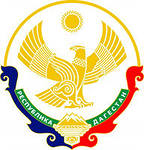 РОССИЙСКАЯ ФЕДЕРАЦИЯ368607, Республика Дагестан, Дербентский район, село Сабнова,                                            улица Школьная, 4, +79288374629, mkousoshsabnova@yandex.ru, https://sabna.dagestanschool.ru/Муниципальное казенное общеобразовательное учреждение                                     «Сабнавинская средняя общеобразовательная школа им. Умаханова М-С.И.»    ИНН                                                                                                             ОГРН0512011710	            1020500866540	Приказ №__ от 13.04.2021 гпо МБОУ «Сабнавинская  СОШ  им. Умаханова М-С.И.»«О подготовке к проведению итоговой контрольной работы в 9-ых классах в 2020-2021 учебном году» На основании  письмаРособрнадзора от 25.03.2021 N 04-17Приказываю:Кирхлярову Я.З.. –заместителя директора по УВР назначить ответственной за подготовку и проведение итоговой контрольной работы в 9 классах.Кирхлярову Я.З.  провести разъяснительную работу с выпускниками 9-ых классов и их родителями по порядку проведения контрольной работы и ознакомить  их со следующей информацией:экзамены по  выбору в 2021 году для обучающихся 9 классов не проводятся. Девятиклассники  пишут итоговую контрольную работу (из числа учебных предметов, по которым проводился ГИА-9 по выбору: физика, химия, биология, литература, география, история, обществознание, иностранные языки (английский, французский, немецкий и испанский), информатика и информационно-коммуникационные технологии (ИКТ).Девятиклассники участвуют в контрольной работе по одному
из указанных учебных предметов по выбору участника.Даты проведения контрольных работ:18 мая 2021 года (вторник) – биология, литература, информатика и ИКТ;19 мая 2021 года (среда) – физика, история;20 мая 2021 года (четверг) – обществознание, химия;21 мая 2021 года (пятница) – география, иностранные языки (английский, французский, немецкий и испанский).Резервные сроки проведения контрольных работ не предусмотрены.Участниками контрольных работ являются:обучающиеся      организаций, осуществляющих образовательную деятельность по имеющим государственную аккредитацию образовательным программам основного общего образования (далее – образовательная организация), в том числе обучающиеся с ограниченными возможностями здоровья, дети-инвалиды и инвалиды, осваивающие образовательные программы основного общего образования;лица, осваивающие образовательные программы основного общего образования в форме семейного образования, либо лица, обучающиеся по не имеющим государственной аккредитации образовательным программам основного общего образования, прикрепившиеся для прохождения ГИА-9 экстерном к образовательной организации (далее – экстерны)лица, обучающиеся в образовательных организациях, расположенных
за пределами территории Российской Федерации и реализующих имеющие государственную аккредитацию образовательные программы основного общего образования, и загранучреждениях.Обучающиеся 9 классов подают заявление на участие в контрольной работе с указанием выбранного учебного предмета в срок до 30 апреля
2021 года (включительно) в общеобразовательные организации, в которых они осваивают образовательные программы основного общего образования, экстерны подают соответствующие заявления в образовательные организации, к которым они прикрепились для прохождения ГИА-9 экстерном.До завершения срока подачи заявления участники контрольной работы вправе изменить выбранный ранее учебный предмет для прохождения контрольной работы, подав повторное заявление на участие в контрольной работе с указанием измененного учебного предмета.Контрольные работы проводятся в образовательных организациях,
в которых осваивают образовательные программы основного общего образования участники контрольных работ.Контрольная работа начинается в 10:00 по местному времени.Длительность проведения контрольной работы составляет:по литературе – 3 ч. 55 м. (235 м.);по физике, обществознанию, истории, биологии, химии - 3 ч. (180 м.);по информатике и ИКТ, географии – 2 ч. 30 м. (150 м.);по иностранным языкам (английский, французский, немецкий
и испанский) - 2 ч. 15 м. (135 м.).Результаты контрольной работы не являются условием допуска к ГИА-9, могут быть использованы при приеме на профильное обучение.Лица с ограниченными возможностями здоровья, дети-инвалиды и инвалиды принимают участие в контрольной работе по своему желанию. При этом необходимо учитывать, что при проведении контрольных работ не разрабатываются адаптированные варианты заданий для лиц с ограниченными возможностями здоровья, детей-инвалидов и инвалидов.Содержание заданий для проведения контрольных работ будет соответствовать документам, определяющим структуру и содержание КИМ ОГЭ 2021 года, с  которыми можно ознакомиться на официальном сайте федерального государственного научного бюджетного учреждения «Федеральный институт педагогических измерений» (https://fipi.ru/).Специалисту ИКТ Гаджиеву Ф.Х.. разместить данный приказ на официальном сайте школы.Классным  руководителям  9-ых классов завершить работу, связанную с выбором предмета, по которому будут выпускники писать контрольную работу.Делопроизводителю Рустамовой З.М., в  срочном порядке довести данную информацию до всех вышеназванных работников.Ответственность за выполнение приказа возлагаю на  Кирхлярова Я.З.. Контроль  за выполнением приказа оставляю за собой.Директор                                                        Османов В.М.